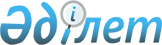 "Әуежай қызметінің құрамына кіретін әуеайлаққа және жерде қызмет көрсету тауарларының, жұмыстарының, қызметтерінің тізбесін бекіту туралы" Қазақстан Республикасы Инвестициялар және даму министрінің 2018 жылғы 30 қазандағы № 749 бұйрығына өзгеріс және толықтыру енгізу туралыҚазақстан Республикасы Индустрия және инфрақұрылымдық даму министрінің 2020 жылғы 15 мамырдағы № 291 бұйрығы. Қазақстан Республикасының Әділет министрлігінде 2020 жылғы 21 мамырда № 20683 болып тіркелді
      БҰЙЫРАМЫН:
      1. "Әуежай қызметінің құрамына кіретін әуеайлаққа және жерде қызмет көрсету тауарларының, жұмыстарының, қызметтерінің тізбесін бекіту туралы" Қазақстан Республикасы Инвестициялар және даму министрінің 2018 жылғы 30 қазандағы № 749 бұйрығына (Нормативтік құқықтық актілерді мемлекеттік тіркеу тізілімінде № 17718 болып тіркелген, 2018 жылғы 19 қарашада Қазақстан Республикасы Нормативтік құқықтық актілерінің эталондық бақылау банкінде жарияланған) мынадай өзгеріс пен толықтыру енгізілсін:
      әуежай қызметінің құрамына кіретін әуеайлаққа және жерде қызмет көрсету тауарларының, жұмыстарының, қызметтерінің тізбесінде:
      6-тармақтың 10) тармақшасы алып тасталсын;
      мынадай мазмұндағы 65-тармақпен толықтырылсын: 
      "65. Халықаралық рейстер бойынша ресімделген және (немесе) броньға қойылған билеттер туралы мәліметтерді азаматтық авиация саласындағы уәкілетті мемлекеттік органға және (немесе) құқық қорғау және арнаулы мемлекеттік органдарға ұсыну.".
      2. Қазақстан Республикасы Индустрия және инфрақұрылымдық даму министрлігінің Азаматтық авиация комитеті: 
      1) осы бұйрықты Қазақстан Республикасы Әділет министрлігінде мемлекеттік тіркеуді; 
      2) осы бұйрықты Қазақстан Республикасы Индустрия және инфрақұрылымдық даму министрлігінің интернет-ресурсында орналастыруды қамтамасыз етсін.
      3. Осы бұйрықтың орындалуын бақылау жетекшілік ететін Қазақстан Республикасының Индустрия және инфрақұрылымдық даму вице-министріне жүктелсін.
      4. Осы бұйрық алғашқы ресми жарияланған күнінен кейін күнтізбелік он күн өткен соң қолданысқа енгізіледі.
      "КЕЛІСІЛДІ"
      Қазақстан Республикасының
      Ұлттық экономика министрлігі
					© 2012. Қазақстан Республикасы Әділет министрлігінің «Қазақстан Республикасының Заңнама және құқықтық ақпарат институты» ШЖҚ РМК
				
      Қазақстан Республикасының
Индустрия және инфрақұрылымдық даму министрі

Б. Атамкулов
